.Der Tanz beginnt mit dem Einsatz des Gesangs.Side Rock R, Cross Shuffle L, Side Rock L, Behind Side CrossRock Step R, Step Back, Touch, Rolling Vine L With Touch, 2x ClapKick Ball Cross 2x, Side Rock R, Sailor Turn ¼ RRock Step L, Shuffle ½ Turn L, Full Turn L, Touch, 2x Clap(Optional: RF Hacke rechts/links drehen beim Klatschen)Wiederholung bis zum EndeFür Fehler in der Rechtschreibung u.ä. gibt es keine Gewähr!Und lächeln nicht vergessen, denn Tanzen macht Spaß!Eure Silvia von den Country Linedancern - www.country-linedancer.deThe River (de)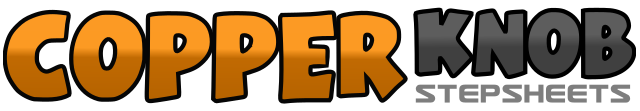 .......Compte:32Mur:4Niveau:Beginner.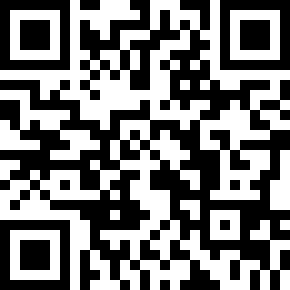 Chorégraphe:Silvia Schill (DE) - Dezember 2016Silvia Schill (DE) - Dezember 2016Silvia Schill (DE) - Dezember 2016Silvia Schill (DE) - Dezember 2016Silvia Schill (DE) - Dezember 2016.Musique:The River - L'aupaireThe River - L'aupaireThe River - L'aupaireThe River - L'aupaireThe River - L'aupaire........1-2RF Schritt nach rechts, LF etwas anheben, Gewicht zurück auf den LF3&4RF über LF kreuzen, LF Schritt nach links, RF über LF kreuzen5-6LF Schritt nach links, RF etwas anheben, Gewicht zurück auf den RF7&8LF hinter RF kreuzen, RF Schritt nach rechts, LF vor RF kreuzen1-2RF Schritt nach vorne, LF etwas anheben, Gewicht zurück auf den LF3-4RF großen Schritt nach hinten, LF neben RF auftippen5-6auf dem RF ¼ Drehung links herum und LF nach vorn stellen, auf dem LF ½ Drehung links herum und den RF nach hinten stellen7&8auf dem RF ¼ Drehung links herum, den LF nach links zur Seite stellen und den RF neben den LF stellen, dabei 2x klatschen(Restart: In der 11. Runde - Richtung 6 Uhr - hier abbrechen und von vorn beginnen)1&2RF nach vorne kicken, rechten Fußballen neben LF absetzen und LF vor dem RF kreuzen3&4wie 1&25-6RF Schritt nach rechts, LF etwas anheben, Gewicht zurück auf den LF7&8RF hinter LF kreuzen, dabei ¼ Drehung rechts herum, mit LF nach links, RF Schritt nach vorne (3 Uhr)1-2LF Schritt nach vorne, RF etwas anheben, Gewicht zurück auf den RF3&4¼ Drehung links dabei LF nach links setzen, RF an LF heransetzen (Gewicht rechts) ¼ Drehung links, dabei LF vor setzen (9 Uhr)5-6½ Drehung links dabei RF Schritt nach hinten, ½ Drehung links dabei LF Schritt nach vorne7&8Rechte Fußspitze vorn aufstellen, 2x klatschen